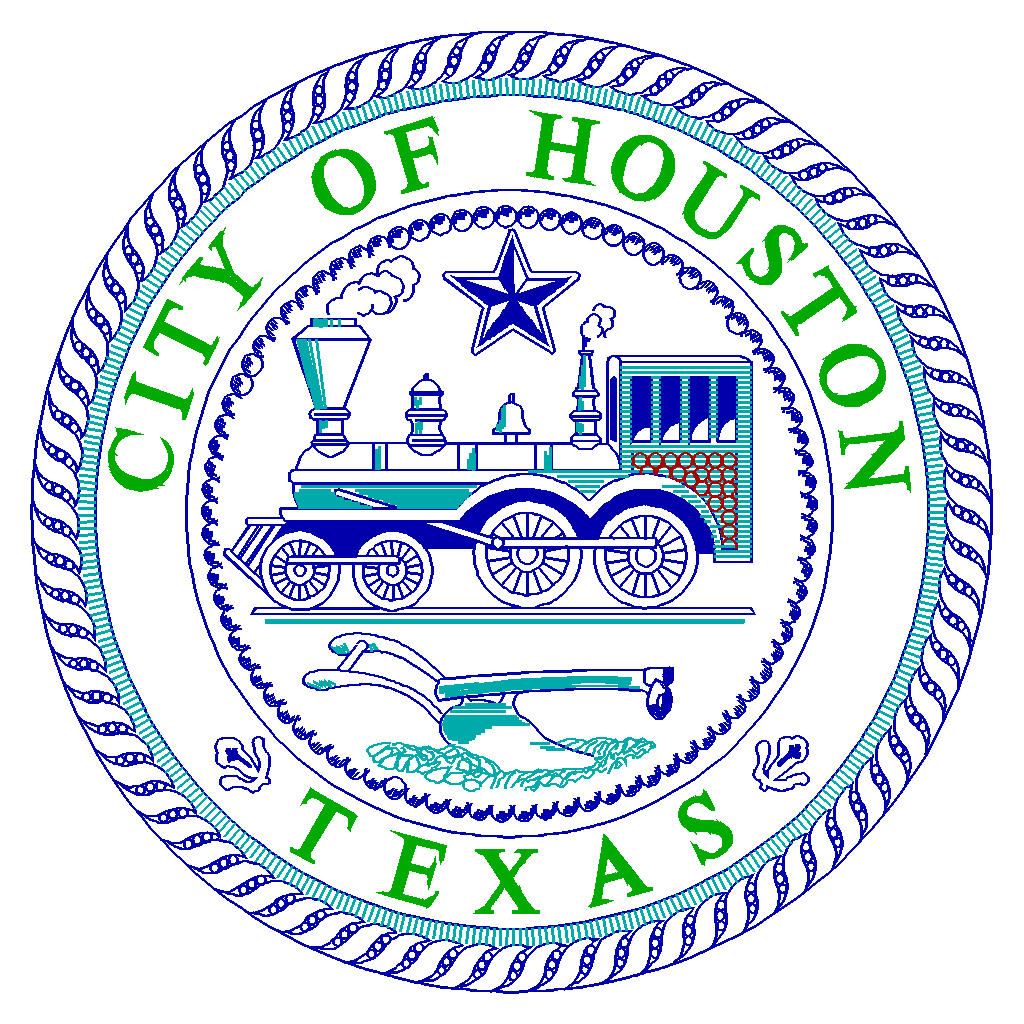 CITY OF HOUSTONHOUSTON PUBLIC WORKS«DIVISION»PROJECT MANUAL«ShortPrjName»WBS No. «WBSNo»VOLUME 1 of 1Divisions 00 through 16«Coverpage»«AEfirm»«AEStreet»«AECtyStZp»«AETel»